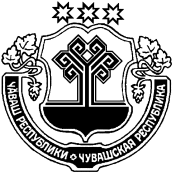 В соответствии с постановлением Кабинета Министров Чувашской Республики от 24.04.2007 N 82 «О Республиканской целевой программе по противодействию коррупции в Чувашской Республике на 2007 - 2020 годы» и в целях создания эффективных условий для недопущения коррупции в Магаринском сельском поселении, обеспечения законных прав и интересов граждан и организацийадминистрация Магаринского сельского поселения Шумерлинского района   п о с т а н о в л я е т: 1. Утвердить прилагаемый План мероприятий по противодействию коррупции в Магаринском сельском поселении Шумерлинского района на 2017 год.2. Разместить  План мероприятий по противодействию коррупции в Магаринском сельском поселении Шумерлинского района на 2017 год на официальном сайте Магаринского сельского поселения Шумерлинского района в сети Интернет.Приложение к постановлению администрации Магаринского сельского поселения «17» июля 2017  № 30/1План мероприятий по противодействию коррупциив Магаринском сельском поселении на 2017 годЧĂВАШ  РЕСПУБЛИКИÇĚМĚРЛЕ РАЙОНĚЧУВАШСКАЯ РЕСПУБЛИКА ШУМЕРЛИНСКИЙ  РАЙОН  МАКАРИН ЯЛ ПОСЕЛЕНИЙĚН ПУÇЛĂХĚ ЙЫШĂНУ«17» июль 2017   30/1  №Тури Макарин ялěАДМИНИСТРАЦИЯ МАГАРИНСКОГО СЕЛЬСКОГО ПОСЕЛЕНИЯ ПОСТАНОВЛЕНИЕ«17» июля 2017 № 30/1деревня Верхний МагаринО плане мероприятий по противодействию коррупции в Магаринском сельском поселении на 2017 годГлава Магаринского сельского поселения Л.Д. Егорова№п/пНаименование мероприятийИсполнителиСрок исполненияОтметка об исполнении12341. Организационные меры по созданию механизма в Магаринском сельском поселении 1. Организационные меры по созданию механизма в Магаринском сельском поселении 1. Организационные меры по созданию механизма в Магаринском сельском поселении 1. Организационные меры по созданию механизма в Магаринском сельском поселении 1. Организационные меры по созданию механизма в Магаринском сельском поселении 1.1 Представление главе администрации Магаринского сельского поселения информации о реализации мер по противодействию коррупции в Магаринском сельском поселенииСпециалисты администрации Магаринского сельского поселенияк 28 декабря 2017 года2. Нормативно – правовое обеспечение антикоррупционной деятельности2. Нормативно – правовое обеспечение антикоррупционной деятельности2. Нормативно – правовое обеспечение антикоррупционной деятельности2. Нормативно – правовое обеспечение антикоррупционной деятельности2. Нормативно – правовое обеспечение антикоррупционной деятельности2.1Приведение в соответствие действующему законодательству нормативной правовой базы по вопросам муниципальной службы в Магаринском сельском поселенииСпециалисты администрации Магаринского сельского поселения2017 г.3. Антикоррупционная экспертиза нормативных правовых актов и их проектов3. Антикоррупционная экспертиза нормативных правовых актов и их проектов3. Антикоррупционная экспертиза нормативных правовых актов и их проектов3. Антикоррупционная экспертиза нормативных правовых актов и их проектов3. Антикоррупционная экспертиза нормативных правовых актов и их проектов3.1 Экспертиза решений Собрания депутатов Магаринского сельского поселения и постановлений администрации Специалисты администрации Магаринского сельского поселения и их проектов на коррупциогенностьСпециалисты администрации Магаринского сельского поселения2017 г.3.2.Размещение проектов нормативных правовых актов, затрагивающих права, свободы и обязанности человека и гражданина или устанавливающих правовой статус организаций, на официальном сайте Магаринского сельского поселения в сети Интернет для проведения независимой антикоррупционной экспертизыСпециалисты администрации Магаринского сельского поселения2017 г.4. Организация мониторинга коррупциогенных факторов  и мер антикоррупционной политики4. Организация мониторинга коррупциогенных факторов  и мер антикоррупционной политики4. Организация мониторинга коррупциогенных факторов  и мер антикоррупционной политики4. Организация мониторинга коррупциогенных факторов  и мер антикоррупционной политики4. Организация мониторинга коррупциогенных факторов  и мер антикоррупционной политики4.1Проведение оценки коррупционных рисков и ранжирование их по степени распространённостиглава администрации Магаринского сельского поселенияк 28 декабря 2017 года4.2Анализ результатов выделения земельных участков и предоставления имущества в аренду, находящегося в муниципальной собственности поселенияАдминистрация Магаринского сельского поселенияк 28 декабря 2017 года4.3Анализ обращений граждан на предмет наличия в них информации о фактах коррупции со стороны муниципальных служащих. Принятие по результатам анализа организационных мер, направленных на предупреждение подобных фактовАдминистрация Магаринского сельского поселения по мере поступления обращения5. Внедрение антикоррупционных механизмов в рамках организации деятельности по размещению муниципальных заказов5. Внедрение антикоррупционных механизмов в рамках организации деятельности по размещению муниципальных заказов5. Внедрение антикоррупционных механизмов в рамках организации деятельности по размещению муниципальных заказов5. Внедрение антикоррупционных механизмов в рамках организации деятельности по размещению муниципальных заказов5. Внедрение антикоррупционных механизмов в рамках организации деятельности по размещению муниципальных заказов5.1Обязательная экспертиза конкурсной документации в сфере закупок для муниципальных нужд на коррупциогенностьАдминистрация Магаринского сельского поселения2017 г.5.2Отслеживание эффективности бюджетных расходов при проведении закупок для муниципальных нуждАдминистрация Магаринского сельского поселения2017 г.5.3Проведение мероприятий по устранению случаев участия на стороне поставщиков продукции для муниципальных нужд близких родственников, а также лиц, которые могут оказать прямое влияние на процесс формирования, размещения и контроля за проведением закупок для муниципальных нуждАдминистрация Магаринского сельского поселения2017 г.6. Внедрение антикоррупционных механизмов в рамках реализации кадровой политики6. Внедрение антикоррупционных механизмов в рамках реализации кадровой политики6. Внедрение антикоррупционных механизмов в рамках реализации кадровой политики6. Внедрение антикоррупционных механизмов в рамках реализации кадровой политики6. Внедрение антикоррупционных механизмов в рамках реализации кадровой политики6.1Анализ уровня профессиональной подготовки муниципальных служащих, обеспечение повышения квалификации. Проведение аттестации в соответствии с законодательством. Регулярное освещение вопросов кадровой политики в СМИ и сети ИнтернетАдминистрация Магаринского сельского поселения2017 г.6.2Включение в перечень вопросов, используемых при проведении аттестации муниципальных служащих, а также  квалификационного экзамена муниципальных служащих, замещающих должности муниципальной службы, вопросы по соблюдению ограничений, запретов и исполнению обязанностей, установленных в целях противодействия коррупции, в том числе ограничений, касающихся получения подарковАдминистрация Магаринского сельского поселения2017 г.6.3Формирование негативного отношения к дарению подарков лиц, замещающих должности муниципальной службы, в связи с их должностным положением, а также в связи с исполнением ими служебных обязанностей, в том числе при приеме на муниципальную службу путем проведения разъяснительной работыАдминистрация Магаринского сельского поселенияк 28 декабря 2017 г.6.4Проведение разъяснительной работы по недопущению лицами, замещающими должности муниципальной службы, поведения, которое может восприниматься как обещание  или предложение дачи взятки либо как согласие принять взятку или как просьба о даче взяткиАдминистрация Магаринского сельского поселения2017 г.6.5Ознакомление муниципальных служащих администрации Магаринского сельского поселения с новыми нормативными правовыми актами в сфере противодействия коррупции, в том числе с использованием электронной почты, локальной сети и сайта Магаринского сельского поселенияАдминистрация Магаринского сельского поселения2017 г.6.6Формирование нетерпимого  отношения к проявлениям коррупции, повышению уровня правосознания по недопущению фактов взяточничества, проявления корыстных интересов в ущерб интересам службы  путем проведения совещания с муниципальными служащими администрации Магаринского сельского поселения по этическому просвещениюАдминистрация Магаринского сельского поселенияв ноябре 2017г.7. Внедрение внутреннего контроля в администрации поселения7. Внедрение внутреннего контроля в администрации поселения7. Внедрение внутреннего контроля в администрации поселения7. Внедрение внутреннего контроля в администрации поселения7. Внедрение внутреннего контроля в администрации поселения7.1Обеспечение эффективного контроля за соблюдением муниципальными служащими ограничений, предусмотренных законодательством о муниципальной службеАдминистрация Магаринского сельского поселения2017 г.7.2Мониторинг имущественного состояния должностных лиц администрации сельского поселенияАдминистрация Магаринского сельского поселения2017 г.7.3Проведение проверки на причастность муниципальных служащих к осуществлению предпринимательской деятельностиАдминистрация Магаринского сельского поселения2017 г.7.4 Проверка персональных данных, предоставляемых кандидатами при поступлении на муниципальную службуАдминистрация Магаринского сельского поселения2017 г.8. Организация антикоррупционной пропаганды и просвещения8. Организация антикоррупционной пропаганды и просвещения8. Организация антикоррупционной пропаганды и просвещения8. Организация антикоррупционной пропаганды и просвещения8. Организация антикоррупционной пропаганды и просвещения8.1Организация размещения статей и репортажей в  СМИ и сети ИнтернетАдминистрация Магаринского сельского поселения2017 г.8.2.Проведение пресс – конференций, брифингов, круглых столов по антикоррупционной проблематикеАдминистрация Магаринского сельского поселения2017 г.9. Обеспечение доступа граждан и организаций к информации о деятельности органов местного самоуправления Магаринского сельского поселения9. Обеспечение доступа граждан и организаций к информации о деятельности органов местного самоуправления Магаринского сельского поселения9. Обеспечение доступа граждан и организаций к информации о деятельности органов местного самоуправления Магаринского сельского поселения9. Обеспечение доступа граждан и организаций к информации о деятельности органов местного самоуправления Магаринского сельского поселения9. Обеспечение доступа граждан и организаций к информации о деятельности органов местного самоуправления Магаринского сельского поселения9.1 Введение в практику отчётов о деятельности органов местного самоуправления перед населением о проводимой работе в целом  и по предупреждению коррупционных правонарушений через СМИ и сеть ИнтернетАдминистрация Магаринского сельского поселения2017 г.9.2Информационное наполнение сайта Магаринского сельского поселения по предоставлению муниципальных услуг гражданам и организациям  Специалисты администрации Магаринского сельского поселения2017 г.